Lampiran 1 PEDOMAN WAWANCARABagaimana bentuk-bentuk kenakalan yang terjadi di SMP Negeri 1 Bonegunu?Faktor – faktor apa saja yang menyebabkan terjadinya kenakalan siswa di SMP Negeri 1 Bonegunu?Upaya-upaya  apa saja yang dilakukan dalam menanggulangi kenakalan siswa di SMP Negeri 1 Bonegunu ? Preventif (mencegah timbulnya kenakalan siswa) Represif (menghalangi timbulnya kenakalan siswa yang lebih parah)Lampiran 2 DAFTAR NAMA INFORMANL.M Rahmat, S.pdAsis, S.AgNur Rahmat Siskal, S.PdL.M Asrul, S.PdLampiran 3 FOTO DOKUMENTASI WAWANCARA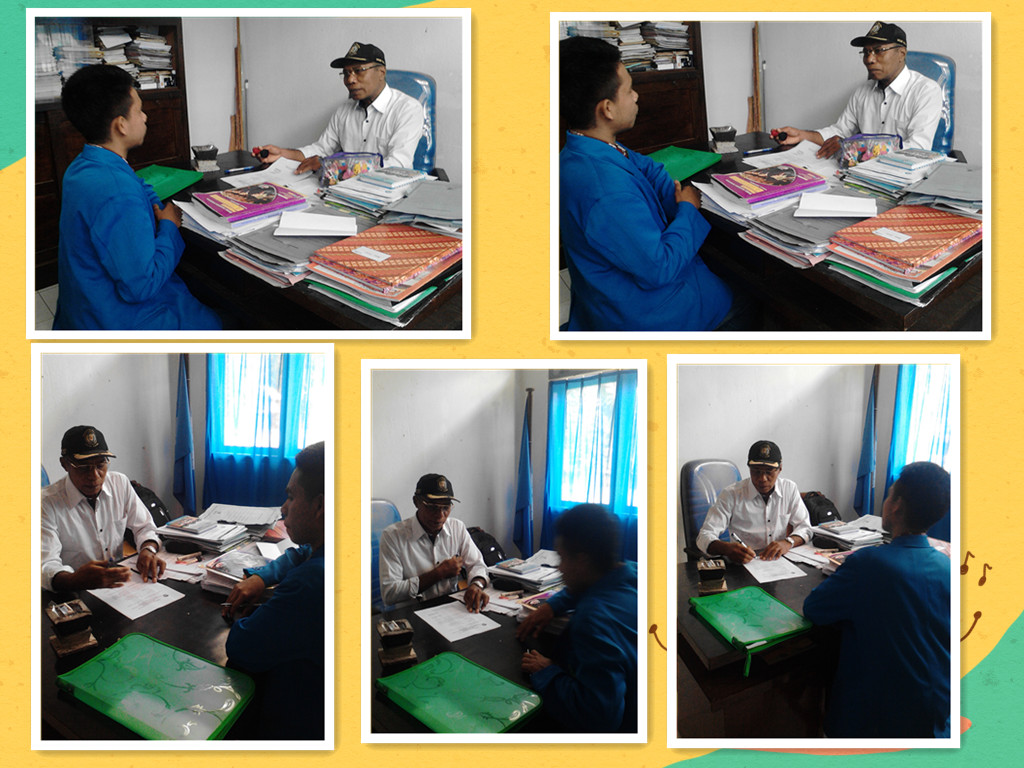 Wawancara dengan Kepala SMP Negeri 1 Bonegunu(Kamis, 13 Agustus 2015)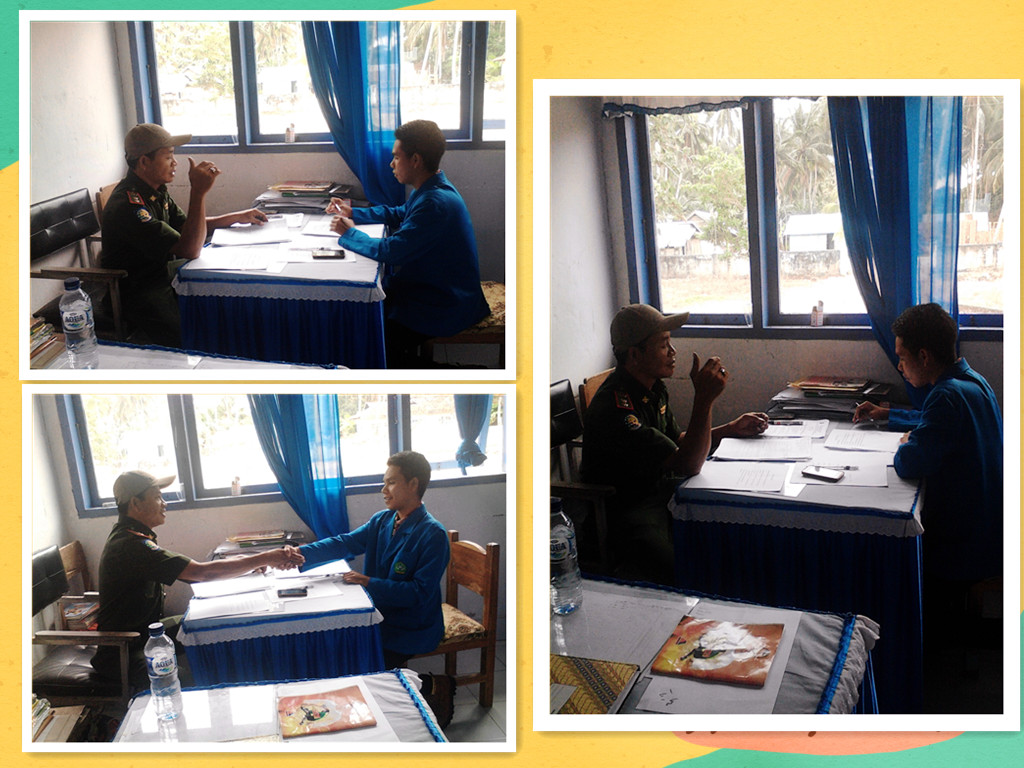 Wawancara dengan Guru PAI SMP Negeri 1 Bonegunu (Rabu, 12 Agustus 2015)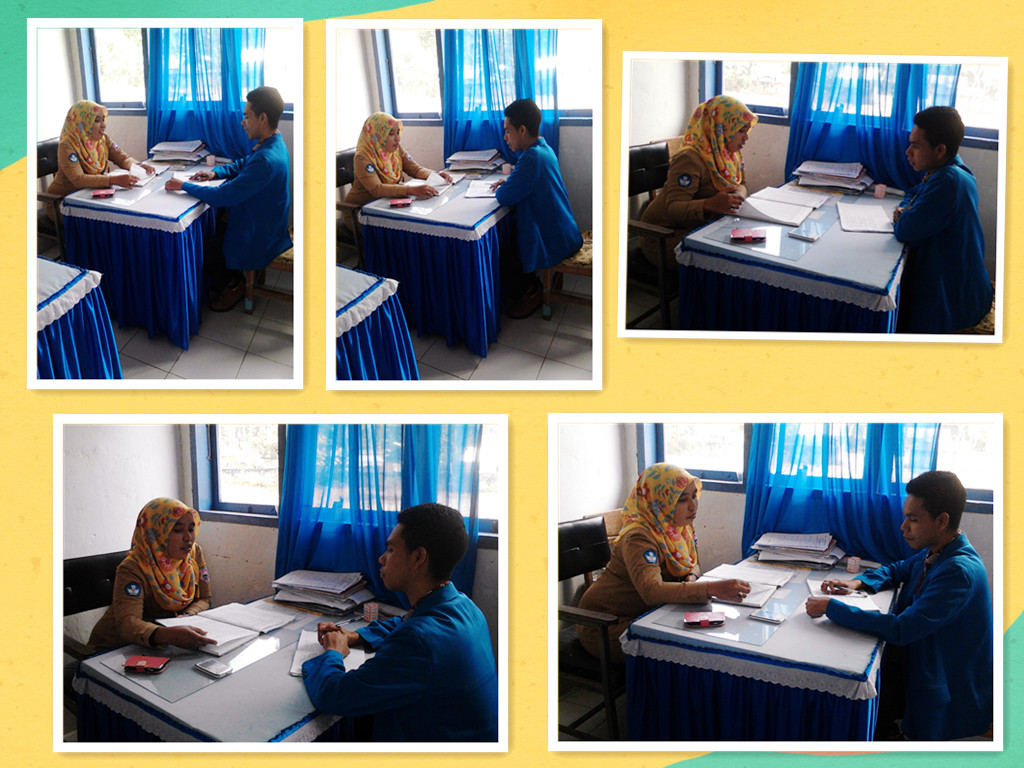 Wawancara dengan guru BK SMP Negeri 1 Bonegunu(Rabu, 05 Agustus 2015)